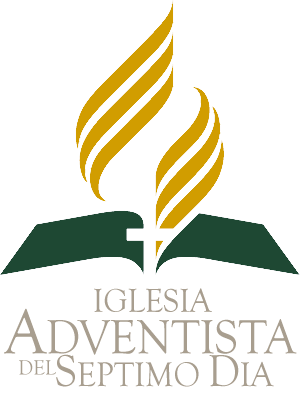 San Cristóbal ,27 de Octubre de 2015.Apreciada Amiga!Somos compañeras y amigas que servimos en un ministerio común, unidas por el interés de fortalecer el amor de Jesús en cada hermana y hacer germinar la semilla en los niños, niñas y adolescentes. Es mi deseo y oración que nuestro Creador continúe derramando bendiciones sobre tu hogar y tus seres queridos y que sigas trabajando con amor en el ministerio que Dios ha colocado en tus manos.La presente es para recordarnos las actividades que quedan por este ano y darte a conocer los planes y estrategias que usaremos en el 2016. La idea de darlo con tiempo es que puedas ir organizándote y planificando de igual manera en tu distrito e iglesia. Anexo a este documento adjunto calendario donde podrán ver las fechas del 2016.Planes de Ministerio de La Mujer.Rompiendo el Silencio. 7 de Noviembre 2015.  Este material ya fue enviado hace varios meses.. no dejen de realizarlo en sus distritos. Es importante que personas que tienen esta necesidad puedan encontrar en nuestra iglesia el apoyo que necesitan. Tenemos a su disposición el material que se recomienda para la semana del 8 al 13.  Donde usted puede formar una secuencia de temas de ayuda para ellas.Plan de Trabajo de Dorcas:  Hace una semana enviamos este material. Nuevamente Adjunto el plan de trabajo de este 4to trimestre y el primer trimestre 2016.  Continua con tu plan de certificación en los niveles de Dorcas Aprobadas, Dorcas Idóneas y Dorcas Preparadas.Programa Pensando Bien, Viviendo Bien 2016. Este programa pretende dar entrenamiento de salud para las mujeres. Esta certificación consta de 10 seminarios que serán enviados a las coordinadoras de los distritos a principio de año. Se utilizará como plan de refuerzo  la semana de oración de Salud, dirigido por las mujeres. Utilizando los trípticos  y el manual de ¨Hacia un nuevo estilo de vida, 5 días para el control del Estrés¨Al finalizar la certificación, se llevará a cabo una ceremonia especial donde las damas que han recibido todo el entrenamiento recibirán un certificado de asistencia.Proyecto B – B: Biblia igual a Bautismo. Este es un proyecto evangelístico dirigido por mujeres y enfocado a alcanzar a otras mujeres no adventistas. Es un Evangelismo de la Amistad: De Amiga a Amiga. Cada mujer buscara entre sus familiares, amigas o conocidas una dama que se convertirá en su objetivo de cuidado, atención y preparación para llevar a los pies de Jesús. El departamento de MM debe tener en cuenta esos nombres para orar por ellas en los cultos de oración cada miércoles y en los grupos pequeños de las Dorcas. La herramienta de trabajo será la biblia y el estudio bíblico para mujeres llamado ¨Mujeres trasformadas¨ Al finalizar el proyecto se llevara a cabo una ceremonia especial para el servicio de cierre bautismal. La biblia debe ser entregada de amiga a amiga, de ser posible con una dedicatoria personalizada.Planes de Ministerio Infantil y del Adolescente:Plan de Certificación. Los Primeros 7 años: Las coordinadoras de los distritos ya tienen este material en Power Point para ir trabajando con la hermandad.Escuela Bíblica de Vacaciones:  Una odisea en el Mar con Jesús todo PoderosoEl Material ya esta en la oficina esperando que sea retirado. No esperes a ultima hora para buscarlo porque puedes quedar sin material.Iglesia Infantil. Algún día los niños serán la iglesia del futuro, pero Jesús no va a esperar hasta mañana. El nos recibe ahora. Los niños son parte de la Iglesia de hoy, así como los adultos y los jóvenes. Nuestros Niños y niñas necesitan sentir que son parte de la iglesia HOY cuando están creciendo, para que permanezcan en ella cuando hayan crecido. Planifique realizar una programación dirigida totalmente por niños durante todo el día sábado Prepare las comisiones: Ujieres, música y poesía, sonido, bandas de oración, mini diáconos, entre otros. Todo para que ellos participen de lleno y puedan involucrarse en el Ministerio del Servicio. (Adiestramiento Laico Infantil)Minutos para Padres: El segundo sábado de cada trimestre se tomará el tiempo del momento infantil para dar un pequeño tema para los padres con la finalidad de ayudarles y dar tips de cómo poder ayudar a nuestros pequeños en la crianza.Club de Niños predicadores: Cada iglesia debe activar el club de niños predicadores, se recomienda sean  una hora antes de la sociedad de jóvenes. Este es un grupo selecto de menores que se preparan para presentar el amor de Jesús a otros. Las Instrucciones serán sobre: La VisitaciónCómo dar estudios bíblicosCómo PredicarEl material que se usara para la capacitación es: Grandes predicadores, pequeños discípulos. Disponible en la Asociación.(Adiestramiento Laico Infantil)Festival de Talento Infantil: En el mes de septiembre del 2016 estaremos realizando el encuentro entre varios campos.. en esta oportunidad en encuentro se realizara en San Cristóbal.  Los campos invitados son:Región  Venezolana Andina del Este.Misión  Venezolana Andina del CentroMisión Venezolana de YaracuyAsociación Venezolana Centro NorteLas Categorías serán: Canto: 4 minutos.  (Solista, dúos o corales)Dibujo: Se hará una exposición de los dibujos , el tema será Parábolas de Jesús el jurado observará y elegirá el que representara a nuestra Asociación.  Al ser elegido explicará como lo elaboró. (Museo de Arte)Al ser elegido si debe explicar  y realizar el trabajo.Manualidad con Propósito: Se hará una exposición de las manualidades con material de provecho, el jurado observará y elegirá el que representara a nuestra Asociación. (Museo de Arte) Al ser elegido si debe exponer y explicar el procedimiento del trabajo.Oratoria: máximo 8 minutos. Mini Chef: Se hará una exposición del plato preparado y el jurado observará y elegirá el que representara a nuestra Asociación. (Cocina Misionera) Al ser elegido  deberá exponer y realizar el trabajo.Todos los detalles de estas categorías se estarán enviando a principio del 2016 para que pueda ir trabajando en la selección de su iglesia y  su distrito.(Adiestramiento Laico Infantil)Congreso de MIA de todo el Campo: En el mes de octubre estaremos realizando nuestro congreso de la AVSOC.  Sera un fin de semana de mucha bendición y de gran aprendizaje. También se estará entregando el certificado a todas las maestras que terminaron el estudio de Los Primeros 7 anos.  Nuestra Asociación ha decidido apoyar con el 80% del costo de este evento, así que no te lo puedes perder.. Semana de Mayordomía Infantil: ¨Creciendo en Fidelidad¨ El crecimiento es un proceso mediante el cual los seres humanos aumentan su tamaño y se desarrollan hasta alcanzar la forma fisiológica propia de su estado de madurez. En el crecimiento espiritual pasa algo similar,  para crecer todo niño necesita alimentarse de lo espiritual para llegar a la madurez cristiana.  Es nuestro deseo que cada niño crezca en fidelidad nutriéndose cada día en la palabra de Dios. Ésta es una secuencia de 6 temas, cada uno de ellos tiene como objetivo mostrar al niño como puede crecer en fidelidad. Esta semana será muy especial para nuestros niños.  Quiero invitarte apreciada amiga a unirnos  en oración todos los días a las 7:00 am y a las 7;00 pm, pidámosle a nuestro Señor de Señores  que cada una de estas estrategias puedan llevar a muchas personas, mujeres y niños a conocer más de El y se unan al pueblo escogido, pero sobre todo que nos mantenga con los ojos puestos en Cristo Jesús y así estar listos para su regreso inminente. Mi cariño sincero para ti.Tu AmigaKarina Castillo de Palacio.AVSOCC